Bertie Early American History II Syllabus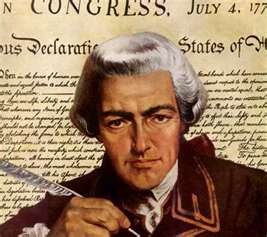 Instructor:  Mr. Gay		Phone:  252.794.2150 Ext. 2134		Office:  Room 134 Email:  jgay@bertie.k12.nc.us	Office Hours:  Available By Appointment	Websites:  http://mrgaysocialstudies.weebly.com/ ; https://www.schoology.com/Twitter Handle =  Mr. Gay @MrGaySocialStudText:  Prentice Hall  History by Lapsanky-Werner, Levy, Roberts, and , Copyright 2008.Course Description:  American History Course II will guide students from the late nineteenth century time period through the early 21st century. Students will examine the political, economic, social and cultural development of the United States from the end of the Reconstruction era to present times. The essential standards of American History Course II will trace the change in the ethnic composition of American society; the movement toward equal rights for racial minorities and women; and the role of the United States as a major world power. An emphasis is placed on the expanding role of the federal government and federal courts as well as the continuing tension between the individual and the state. The desired outcome of this course is for students to develop an understanding of the cause-and-effect relationship between past and present events, recognize patterns of interactions, and understand the impact of events on the United States in an interconnected world.Materials:  Students should come to class prepared to engage in the lesson and complete their work.  The following materials should be brought to class everyday:  computer, student folder, loose-leaf paper, notebook, and pen/pencil.Make-up Work:  It is VERY IMPORTANT that students attend class!  Should you have to miss school, you should inform your teacher so that you may be excused.  It’s your responsibility to get any notes and assignments that you might have missed in your absence.  All missed assignments are due within 3 days after you return to class.Late Work:  Work that is turned in a day late will be given an automatic 30% deduction.  (Ex: A 100% grade would become a 70%.)  Work that is turned in more than a day late is a zero.Heading Papers:  All papers should be headed in the following manner on the top right corner.First and Last Name   (Randy Savage)Block and Course   (2nd Block American History II)Date   (April 5, 2016)Assignment Title   (Chapter 14 Assessment Questions)Class Guidelines:Come to class on time and ready to learn.When class begins or when the teacher is speaking to the class... Hats off.  Headphones out.  Phones down.  Listen up.Always be respectful of your teacher and classmates.Electronic devices should be used primarily for class related work.  If items, such as cell phones, head phones, ipods, etc. become a distraction, they will be placed in the distraction box for the remainder of the class period.Students should follow the stoplight system for use of lab tops.Red:  Computer screen should be closed all the way down and powered down.Yellow:  Computer screen should be mostly closed and computer should not be in use yet.Green:  Computer screen is open and students are using lab tops for classwork.Be honest with your work.  Don’t plagiarize or cheat.  Listen up when Mr. Gay or another classmate is speaking to the class.Be encouraging and kind.Raise your hand and ask questions when you need help. Feel free to talk to your teacher when you have concerns.  Mr. Gay will always try to work with you.Enjoy learning.  Feel free to share thoughtful responses and have fun in class.  Consequences for Behavior Problems:Verbal WarningDiscussion with TeacherContact with ParentReferral to OfficeGrading Scale:A = 100 - 93B = 92 - 85C = 84 – 77D = 76 – 70F = 69 – 0INC = IncompleteAmerican History II Course ScheduleNC Essential Standards for American History I and IIAH1.H.1 & AH2.H.1Apply the four interconnected dimensions of historical thinking to the American History Essential Standards in order to understand the creation and development of the United States over time.AH1.H.2 & AH2.H.2Analyze key political, economic and social turning points in American History using historical thinking.AH1.H.3 & AH2.H.3Understand the factors that led to exploration, settlement, movement, and expansion and their impact on United States development over time.AH1.H.4 & AH2.H.4Analyze how conflict and compromise have shaped politics, economics and culture in the United States.AH1.H.5 & AH2.H.5Understand how tensions between freedom, equality and power have shaped the political, economic and social development of the United States.AH1.H.6 & AH2.H.6Understand how and why the role of the United States in the world has changed over time.AH1.H.7 & AH2.H.7Understand the impact of war on American politics, economics, society and culture.AH1.H. 8 & AH2.H.8Analyze the relationship between progress, crisis and the “American Dream” within the United States.IT Essential StandardsHS.SI.1:  Evaluate resources needed to solve a given problem.HS.TT.1:  Use technology and other resources for assigned tasks.HS.RP.1:  Design project-based products that address global problems.HS.SE.1:  Analyze issues and practices of responsible behavior when using resources.Common Core StandardsCollege and Career Readiness Anchor Standards for ReadingKey Ideas and Details1. Read closely to determine what the text says explicitly and to make logical inferences from it; cite specific textual evidence when writing or speaking to support conclusions drawn from the text.2. Determine central ideas or themes of a text and analyze their development; summarize the key supporting details and ideas.3. Analyze how and why individuals, events, or ideas develop and interact over the course of a text.Craft and Structure4. Interpret words and phrases as they are used in a text, including determining technical, connotative, and figurative meanings, and analyze how specific word choices shape meaning or tone.5. Analyze the structure of texts, including how specific sentences, paragraphs, and larger portions of the text (e.g., a section, chapter, scene, or stanza) relate to each other and the whole.6. Assess how point of view or purpose shapes the content and style of a text.Integration of Knowledge and Ideas7. Integrate and evaluate content presented in diverse formats and media, including visually and quantitatively, as well as in words.*8. Delineate and evaluate the argument and specific claims in a text, including the validity of the reasoning as well as the relevance and sufficiency of the evidence.9. Analyze how two or more texts address similar themes or topics in order to build knowledge or to compare the approaches the authors take.Range of Reading and Level of Text Complexity10. Read and comprehend complex literary and informational texts independently and proficiently.College and Career Readiness Anchor Standards for WritingText Types and Purposes1. Write arguments to support claims in an analysis of substantive topics or texts using valid reasoning and relevant and sufficient evidence.2. Write informative/explanatory texts to examine and convey complex ideas and information clearly and accurately through the effective selection, organization, and analysis of content.3. Write narratives to develop real or imagined experiences or events using effective technique, well-chosen details and well-structured event sequences.Production and Distribution of Writing4. Produce clear and coherent writing in which the development, organization, and style are appropriate to task, purpose, and audience.5. Develop and strengthen writing as needed by planning, revising, editing, rewriting, or trying a new approach.6. Use technology, including the Internet, to produce and publish writing and to interact and collaborate with others.Research to Build and Present Knowledge7. Conduct short as well as more sustained research projects based on focused questions, demonstrating understanding of the subject under investigation.8. Gather relevant information from multiple print and digital sources, assess the credibility and accuracy of each source, and integrate the information while avoiding plagiarism.9. Draw evidence from literary or informational texts to support analysis, reflection, and research.Range of Writing10. Write routinely over extended time frames (time for research, reflection, and revision) and shorter time frames (a single sitting or a day or two) for a range of tasks, purposes, and audiences.UnitConceptsNCSCoS Goals41865 – 1914: Industrialization of the United States (Ch. 9-12)4.01 – 4.04; 5.01 – 5.04; 6.01 – 6.03;51890 – 1920:  Emergence of the Modern United States (Ch. 13 – 15)7.01 – 7.04; 8.01 – 8.0361919 – 1941: Ups, Downs, and The New Deal (Ch.16-18)9.01 – 9.0571931 – 1960: WW 2 and The Cold War (Ch. 19-22)10.01 – 10.05; 11.0181945 – 1980: Civil Rights, Protest, and Vietnam (Ch. 23-26)11.02 – 11.06; 12.0191973 – Present: Recent Events and Looking Forward (Ch. 27-29)12.02 – 12.06